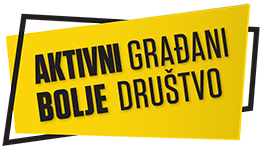 Program podrške civilnom društvu za javno zagovaranjePeriodični narativni izveštaj o implementaciji projekta Periodični narativni izveštaj ima za cilj da prati dinamiku realizacije projektnih aktivnosti i ispunjenosti ciljeva zadatih projektom. Merenje učinka se prati kroz ostvarenje rezultata i merenje indikatora iznesenih u matrici logičkog okvira.Programski partner je u obavezi da odgovori na sva pitanja koja se nalaze u obrascu periodičnog narativnog izveštaja. Izveštaj se dostavlja prema unapred dogovorenim rokovima za izveštavanje propisanim Ugovorom o finansiranju projekta i Opštim uslovima Programa podrške civilnom društvu i medijima u oblasti evropskih integracija.   Osnovni podaciOstvareni ciljevi, rezultati, izvedene aktivnosti i ciljne grupe1. Ostvarenost specifičnih ciljeva (ispunjenost indikatora – kvantitativni i kvalitativni pokazatelji)Navedite u kojoj meri ste uspeli da ispunite svaki od postavljenih ciljeva vašeg projekta, imajući u vidu indikatore postavljene matricom logičkog okvira. Molimo Vas da jasno navedete svaki od specifičnih ciljeva, zajedno s indikatorima predstavljenim u odobrenoj matrici logičkog okvira i predstavite u kojoj meri je svaki od navedenih indikatora za merenje učinka ispunjen. (do 500 reči) 2. Ostvareni rezultati (ispunjenost indikatora – kvantitativni i kvalitativni pokazetelji)Procenite u kojoj meri ste ostvarili očekivane rezultate projekta i kratko obrazložite dosadašnju ispunjenost svakog od očekivanih rezultata postavljenih projektom. Molimo Vas da jasno navedete svaki od očekivanih rezultata predstavljenim u odobrenoj matrici logičkog okvira i da se prilikom objašnjenja ostvarenosti rezultata, koristite indikatorima navedenim u matrici logičkog okvira. (do 500 reči)3. Sprovedene aktivnosti Detaljno opišite do sada sprovedene aktivnosti predviđene projektom navodeći naziv aktivnosti, vremenski okvir u kome je aktivnost sprovedena i opis sprovedene aktivnosti. Prilikom opisa sprovedene aktivnosti ukratko predstaviti cilj aktivnosti, mesto održavanja, i navedite koje su sve zainteresovane strane učestvovale (lokalna samouprava, organizacije civilnog društva, mediji, biznis sektor i dr). Navedite i dostavite dokumenta koja potvrđuju da je aktivnost realizovana (spisak učesnika, agenda programa, zapisnik sa sastanka i sl.). Navedite i dostavite proizvode koji su nastali kao rezultat aktivnosti (npr. izrađen izveštaj, studija, predlog praktične politike, analiza primene propisa, komentari na predlog javne politike, informativni/promotivni materijal i dr).Odstupanja od vremenskog okvira Da li je bilo odstupanja u vremenskom okviru u odnosu na planirane aktivnosti? Ukoliko jeste, obrazložite do kakvih je promena došlo? Molimo Vas, da nam uz periodični izveštaj dostavite i promenjen vremenski okvir projekta u zadatom formularu sa jasno naznačenim izmenama u planiranim aktivnostima. (do 300 reči)Rizici i poteškoće Da li ste  tokom dosadašnjeg sprovođenja projektnih aktivnosti nailazili na teškoće u ostvarivanju ciljeva? Ako jeste, kako ste ih prevazišli ili nameravate da ih prevaziđete? (do 300 reči)Učešće građana i uticaj na lokalnu zajednicuPredstavite na koji ste način do sada uključivali građane u sprovođenju vaše kampanje javnog zagovaranja. Budite što konkretniji u predstavljanju forme u kojoj ste uključivali građane (npr. tribine, radionice,ulične akcije) i načina na koji su građani bili angažovani. Koliko građana/aktera/zainteresovanih strana je bilo uključeno aktivnosti koje ste sproveli u okviru projekta? (do 700 reči).VidljivostNa koji način ste u dosadašnjem periodu komunicirali ključne poruke vaše kampanje javnog zagovaranja? Molimo vas, da jasno naznačite koje promotivne materijale i publikacije ste izradili u dosadašnjem toku realizacije projekta. (300 reči) Uz Izveštaj je potrebno dostaviti i tabelu sa informacijama o objavljenim sadržajima u medijima u vezi sa projektom. Za svaki od objavljenih sadržaja treba navesti  medij, vrsta medija, datum objave i link ka objavi. Zaključci i napomeneUkoliko želite, ovde možete da iznesete dodatne napomene ili pitanje za BOŠ tim u vezi sa dosadašnjom realizacijom projektnih aktivnosti (do 300 reči).Mesto i datumBroj ugovora: Naziv organizacije nosioca projekta:Naziv partnera na projektu:Naziv projekta:Ime i prezime koordinatora/ke projekta:Datum početka projekta:Datum završetka projekta:Period na koji se odnosi izveštaj:Redni broj izveštaja:Naziv aktivnostiNaziv aktivnostiVremenski okvirOpis sprovedene aktivnosti (do 50 reči po aktivnosti)UčesniciUčesniciNaziv aktivnostiNaziv aktivnostiVremenski okvirOpis sprovedene aktivnosti (do 50 reči po aktivnosti)MŽ12345678910